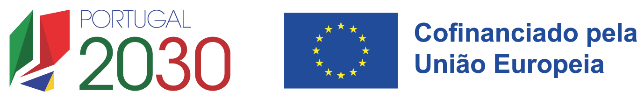 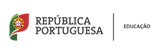 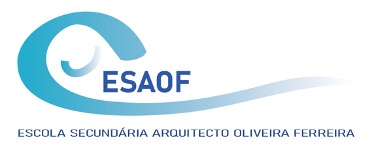 Ficha de Trabalho – Turismo de Portugal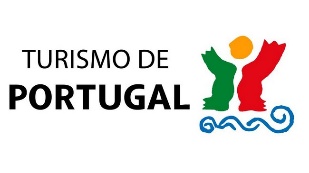 Para a realização desta atividade deverás aceder ao site do Turismo de Portugal. 1.º Passo – clicar em http://www.turismodeportugal.pt/pt/Paginas/homepage.aspxDesafio 1 -Qual é a Missão do Turismo de Portugal?___________________________________________________________________________________________________________________________________________________________________________________________________________________________________________________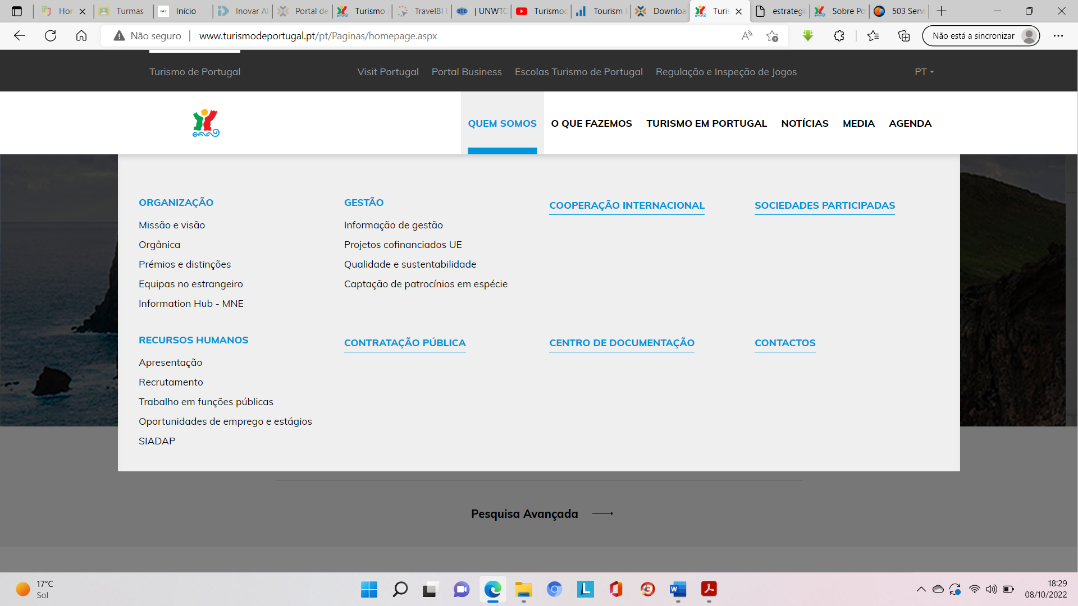 2.º Passo – depois de acederes ao site do Turismo de Portugal deves clicar em Quem Somos e depois em Cooperação Internacional Desafio 2 - Portugal faz parte de diversas organizações relacionadas com o turismo. Quais são?Desafio 3 – Agora deverás classificar as afirmações como Verdadeiras (V) ou Falsas (F). a) O Turismo de Portugal tem como função promover o destino Portugal. ____b) O Turismo de Portugal está integrado no Ministério da Educação e do Mar. ___c) Uma das funções do Turismo de Portugal é qualificar e formar recursos humanos na área do Turismo. ___d) Serviço de Regulação e Inspeção de Jogos (SRIJ), não obstante integrar a estrutura orgânica do Turismo de Portugal, I.P., é um serviço dotado de autonomia técnica e funcional e de poderes de autoridade pública. ___e) O Turismo de Portugal promove destinos turísticos como por exemplo a cidade de Madrid. ___Desafio 4 – Corrige as afirmações Falsas (F) ____________________________________________________________________________________________________________________________________________________________________________________________________________________________________________________________________________________________________________________________________Desafio 5 – Indica quais são as entidades regionais do turismo em Portugal. 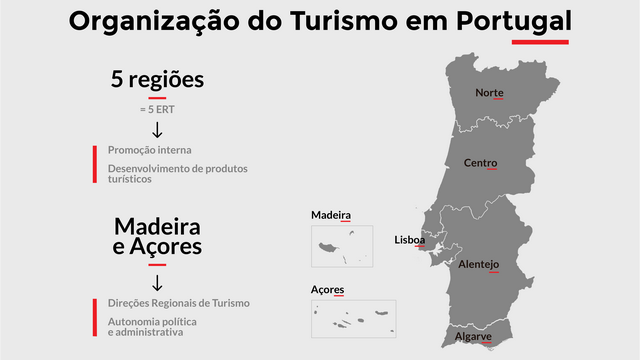 3.º Passo – Agora deves clicar em http://business.turismodeportugal.pt/pt/Conhecer/Quem_e_quem/Paginas/default.aspx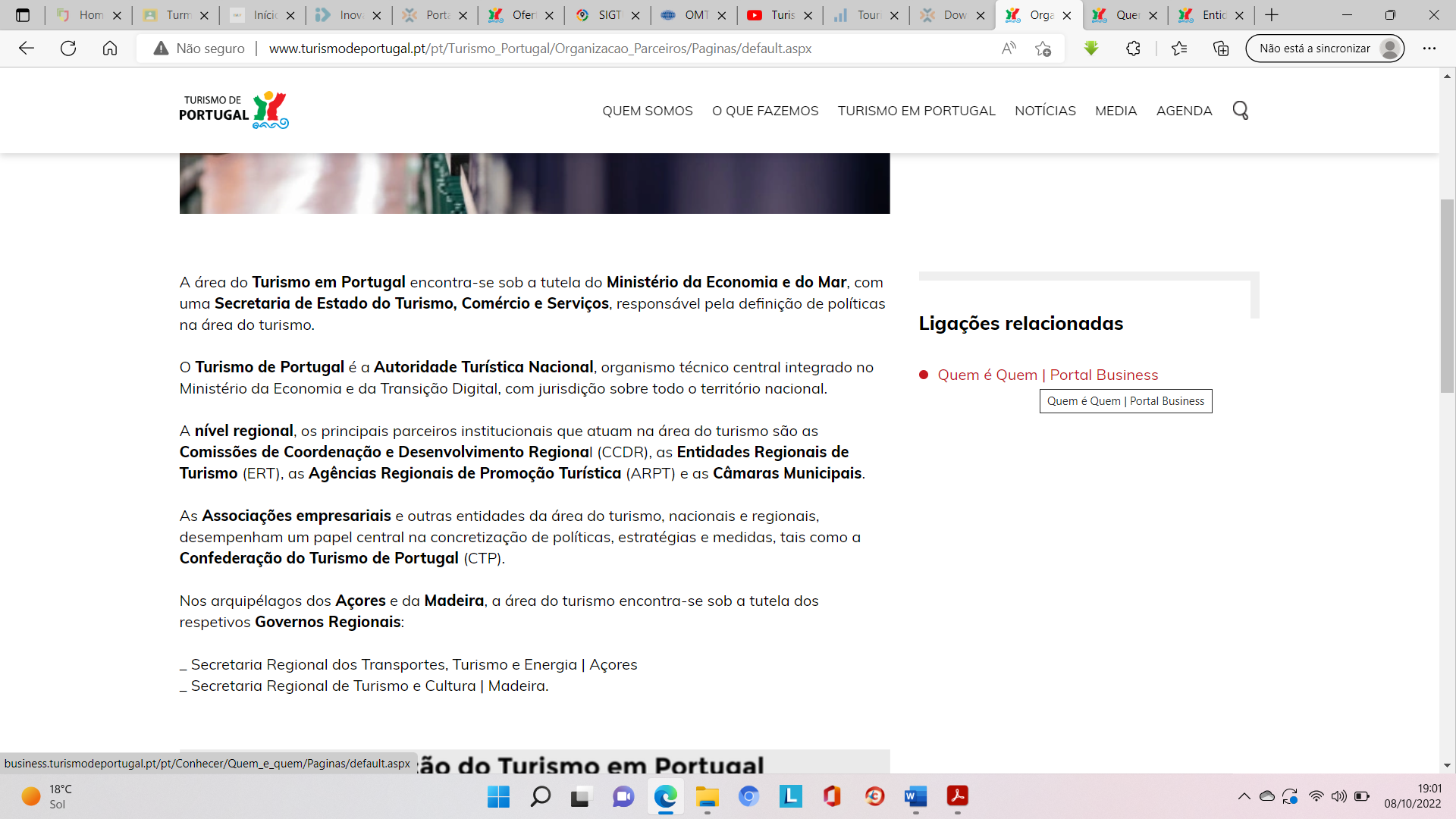 Desafio 6 – Depois de acederes ao site acima referido, indica 4 organizações para cada tipo de instituição.Associações Empresariais de Turismo – PortugalEscolas do Turismo de PortugalEntidades Internacionais - Organizações de turismo4.º Passo – Agora vais explorar as escolas de turismo existentes em Portugal. Para tal deves clicar na página principal em Escolas Turismo de Portugal. Para o desafio 7 deves selecionar a escola do Porto. 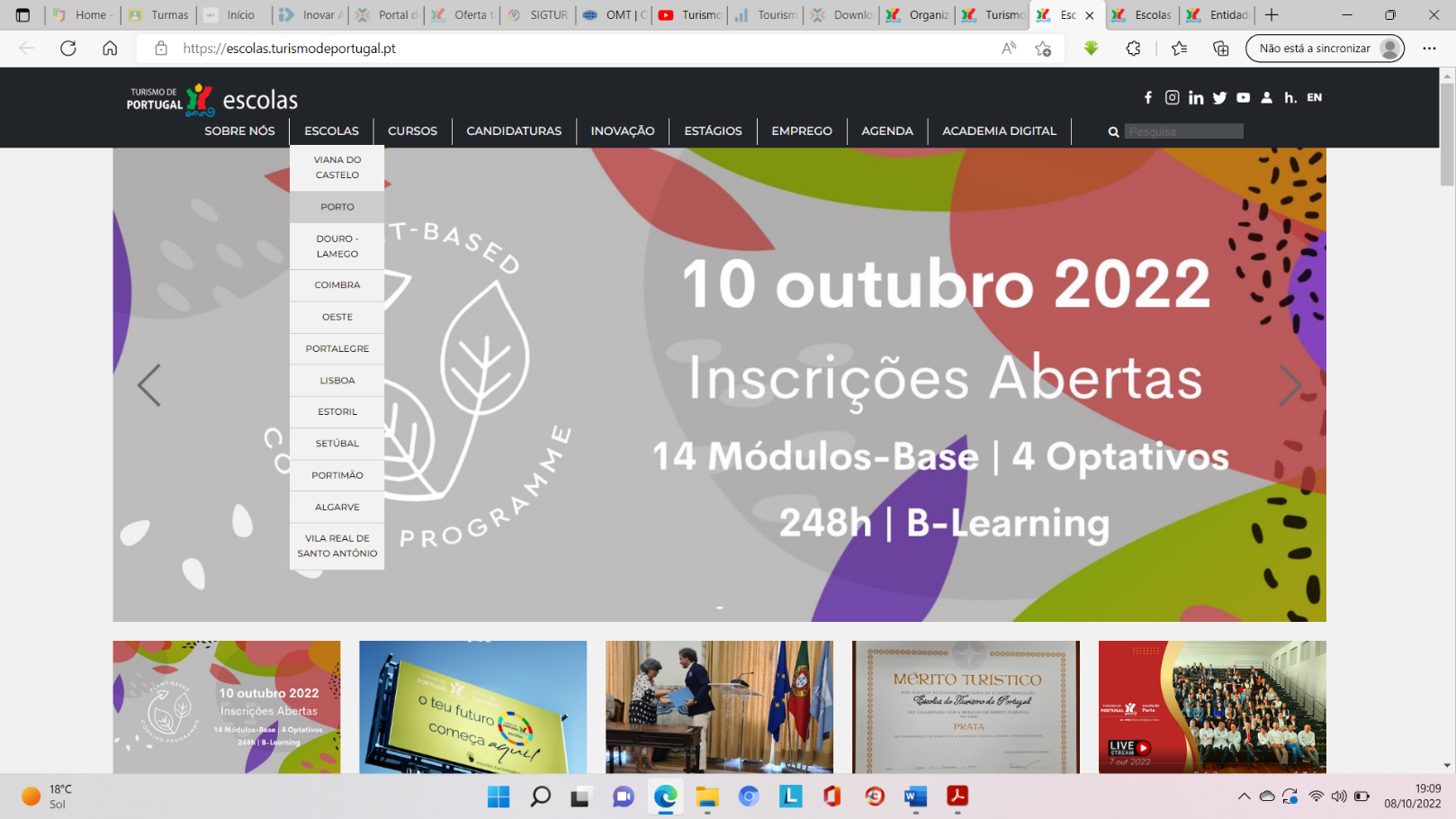 Desafio 7 – Indica que cursos podes frequentar nesta escola (Porto) com o 12.º ano de escolaridade. ______________________________________________________________________________________________________________________________________________________________________________________________________________________________________________________________________________________________________________________________________________________________________________________________________________________________________________________________________________________________________Desafio 8 – Seleciona a opção correta.Portugal tem…a) 6 escolas de turismo. b) 11 escolas de turismo. c) 12 escolas de turismo.d) 8 escolas de turismo.Bom Trabalho!O Professor: Aires Barros Ficha de TrabalhoNome __________________________________Turma: _____  N.º_____ Módulo: ______ Data 20/10/2022DesignaçãoSiglaEntidades Regionais do Turismo em Portugal 